Imagination Station Montessori528 N Peninsula DriveDaytona Beach, FL  32118(386)255-3755Child’s Name:  _____________________________Distracted Driver Department of Children and Families now requires that parents are reminded to follow certain distracted driver suggestions. Please sign below that you have received and read the attached brochure.Parent’s Signature: _______________________________________   Date:_____________________________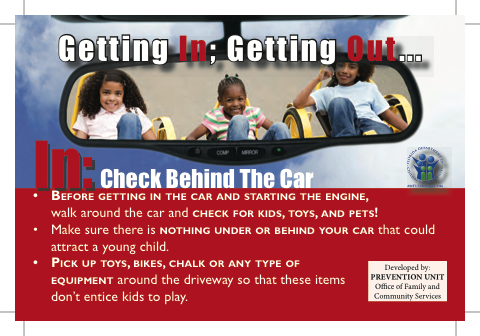 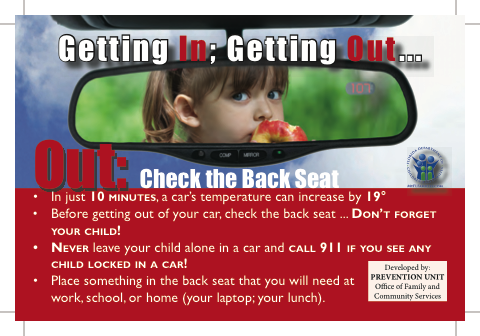 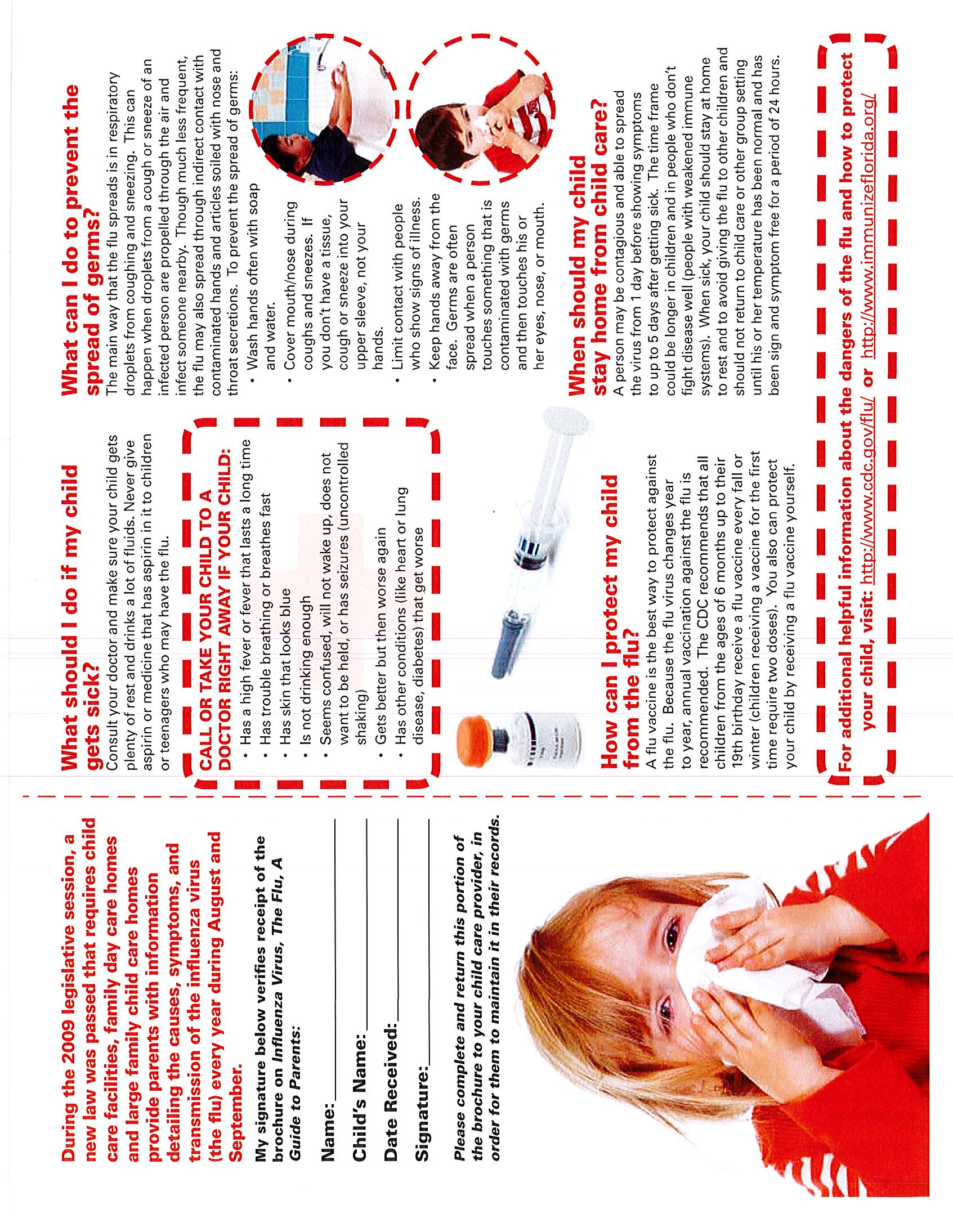 